ESCOLA ________________________________________DATA:_____/_____/_____PROF:______________________________________________TURMA:___________NOME:_______________________________________________________________1.Escreva uma fração decimal e a porcentagem que representa o número de quadrinhos coloridos de cada item abaixo: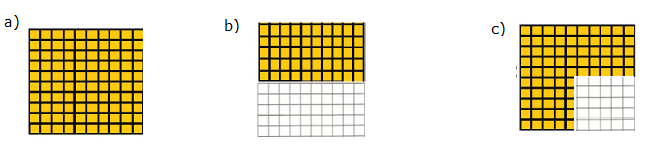 2.A prova aplicada pela equipe da escola Francisco Leme tinha 80 questões. Marcia acertou 56. Que porcentagem de acerto teve essa aluna? 3.Analise a seguir o número de candidatos inscritos e o de aprovados para os cursos de Medicina e Letras na universidade da cidade do Pedro. Responda, qual foi a porcentagem de aprovação para cada um desses cursos?4.Michel tem seis anos e Lucas, oito anos, responda:a)A idade de Michel corresponde a que porcentagem da idade de Lucas? b)Daqui a quantos anos a porcentagem será igual a 90%? 5.Explique o significado dos números que expressam porcentagens nas frases a seguir:a)18% dos livros da biblioteca Municipal precisam ser catalogados.___________________________________________________________________b)10% dos alunos de uma escola não têm animal de estimação.___________________________________________________________________6.Daniel consertou uma instalação hidráulica e, depois, emitiu uma nota referente ao serviço prestado. Analise abaixo:Determine a porcentagem do custo da mão de obra em relação ao custo total do serviço. 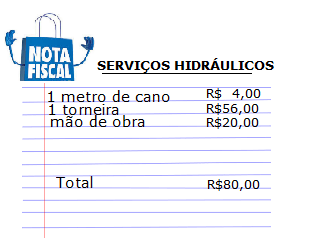 MedicinaLetrasInscritos400300Aprovados6075